Länsi-Suomi CUP Kokemäen osakilpailuKokemäki 7.5.2023KILPAILUKUTSUHarjoituskilpailu AKK:n lupa no: 16044/FK/23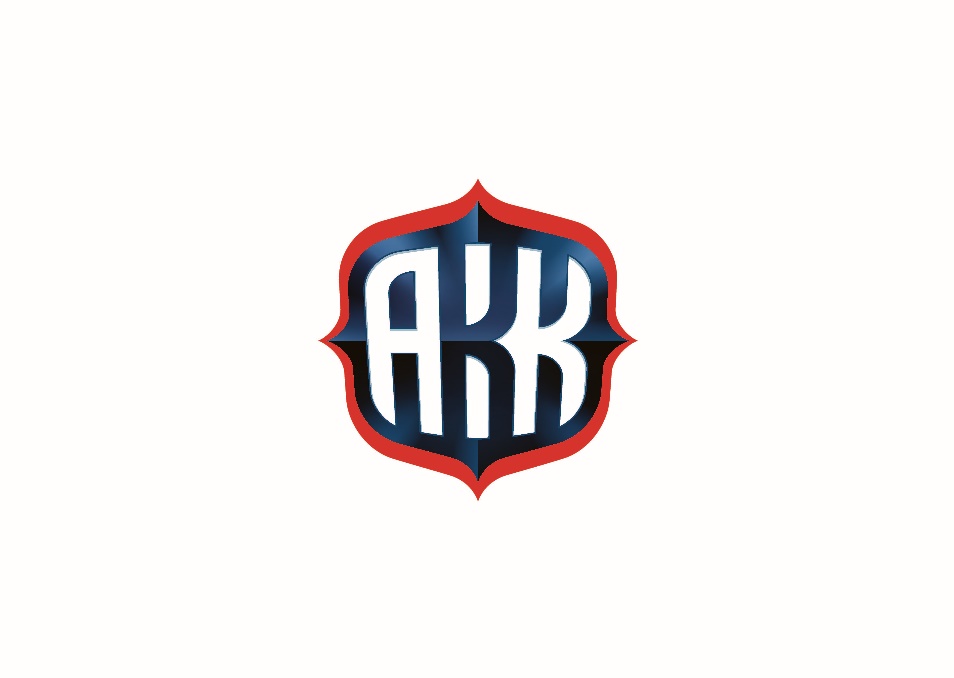 
 KILPAILUKUTSU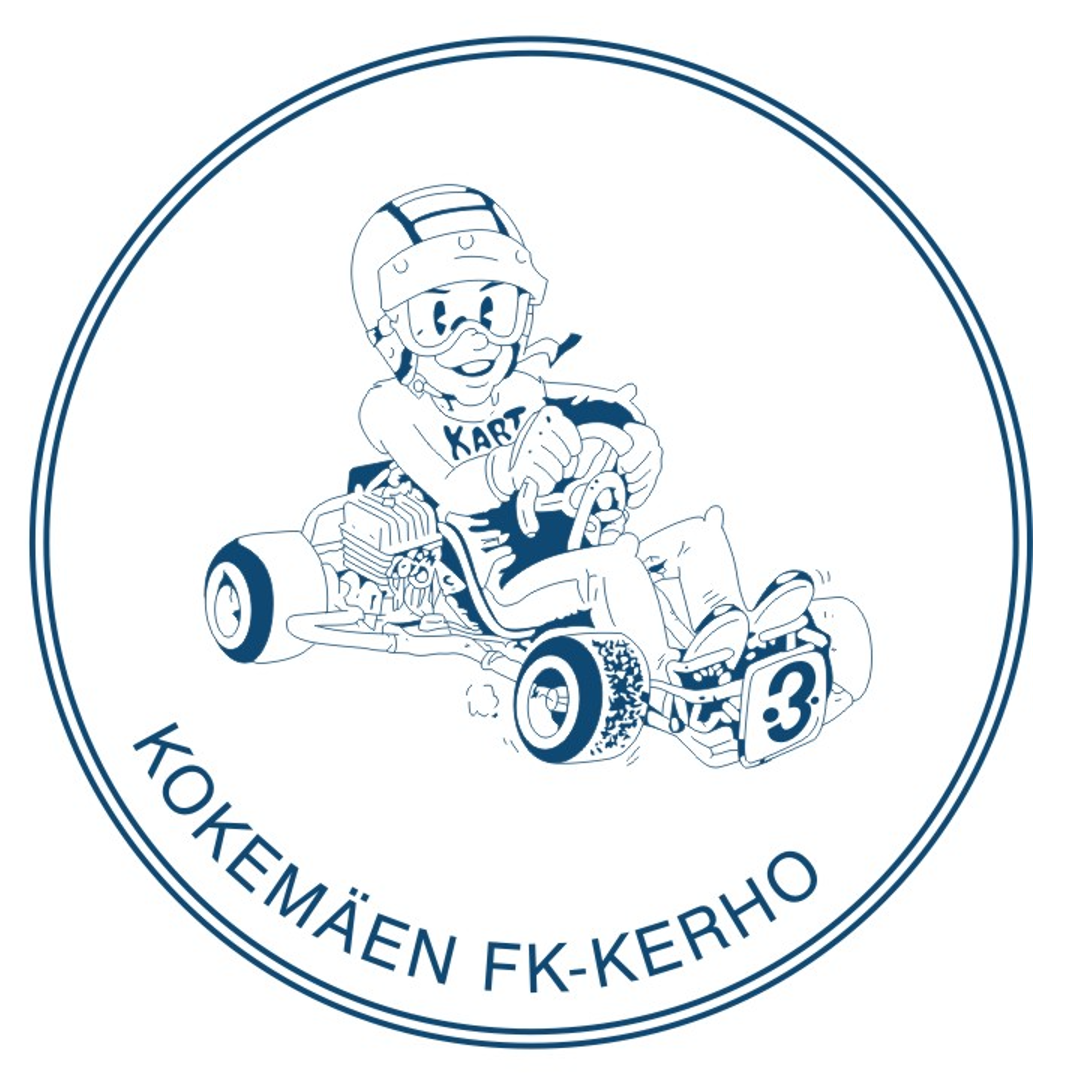 Kokemäen FK-kerho kutsuu kartingkuljettajia osallistumaan Länsi-Suomi CUP nimiseen kilpailuun 7.5.2023 Kokemäen FK radalle. Kilpailuluokat ovat Cadet, Micro, Raket, sekä Rotax max /X30.
Kilpailuihin voi ilmoittautua Kitin kautta. Ilmoittautuminen päättyy 3.5.2022.Kilpailussa noudatetaan voimassaolevia AKK:n sääntöjä, sekä Länsi-Suomi CUP:n sarjasääntöjä.Länsi-Suomi CUP osakilpailun yhteydessä Kokemäen karting-radalla ajetaan Hämeen harrastajakiertueen osakilpailu 6.5.2023. Kuljettajien on mahdollista osallistua molempiin osakilpailuihin. Kumpaankin tulee ilmoittautua erikseen KITI:n kautta. Perjantaina 5.5 Harjoittelu (vapaaehtoinen)Lauantaina 6.5 Hämeen harrastajakiertueen osakilpailu Sunnuntaina 7.5 Länsi-Suomi CUP osakilpailuKilpailuiden tuomaristoKilpailuiden toimihenkilöt
Kilpailuluokat
CadetMicroRaketRotax/X30 aikuisharrastaja
Kilpailurata ja -paikka 
Kokemäen FK-rata: Järilänvuorentie 239, 32810 Peipohja. Pituus 1061m ja leveys 8-9m. Suurin sallittu automäärä 34 autoa/erä.Kahviosta on saatavilla lämmin ruoka kilpailu- ja harjoituspäivinä sekä kahvia, jäätelöä ja muuta pikku naposteltavaa.Osanotto-oikeusKilpailu on avoinna kaikille karting -kilpailijoille, joilla on AKK:n kilpailulisenssi.Kilpailun alustava aikatauluKILPAILUPÄIVÄN TARKEMPI AIKATAULU PÄIVITETÄÄN ERILLISEEN LIITTEESEEN,  SEKÄ ILMOITUSTAULULLEPerjantai 5.5:09:00 - 21:00 	HarjoitteluLauantai 6.5 HHK:n osakilpailu:Aikataulu HHK:n osakilpailun mukaisestiSunnuntai 7.5 Länsi-Suomi CUP osakilpailu:08:00 - 09:00	Ilmoittautuminen09:15	Ohjaajakokous09:45 - 10:30	Esikatsastus luokittain varikon portilla10:00 	Harjoitusajot 2 x 10 min12:30	Aika-ajot 10 min13:30	Erälähdöt 2 x 10 kierr15:00 	Finaalit 15 kierr17:00	Palkintojen jakoIlmoittautuminen ja maksut
Kilpailuun ilmoittautuminen AKK:n Kitin kauttaJos tarvitset lainaponderia, ota yhteyttä kokefkk@gmail.com.Harjoittelupäivän ratamaksu 20€Länsi-Suomi CUP osakilpailu 50€Ponderivuokra 20€Yöpyminen 20€/yömaksut sisältää ekomaksun, kilpailupalvelun, sekä varikkosähkön.Harjoittelupäivän ratamaksu maksetaan kahvioon ennen radalle menoa. Maksun yhteydessä saat ratamaksutarran, joka kiinnitetään näkyvälle paikalle rattikatteeseen.Jos ilmoittautumisessa ongelmia ota yhteyttä Kokemäen FK-kerho 045 133 1664.Peruutukset kirjallisena ja ilmoitus puhelimella ennen kilpailua.Kilpailijoilla on myös mahdollisuus kysyä majoittumiseen läheisen Porin ilmailukerhon Piikajärven lentopaikan majoitustiloja: https://www.efpi.fi/majoitustilatKilpailutoimisto

Kilpailutoimisto Laura Isokallio sihteeri.kokefkk@gmail.comKatsastus
Esikatsastus ensimmäiseen harjoitukseen mentäessä varikon portilla.Katsastuskortti liitteenäVarikkomääräykset

Varikolla toimitaan kilpailun johtajan ja varikkopäällikön ohjeiden mukaisesti. Harjoittelu Kokemäen kartingradan ohjeiden mukaan. Jokaisella kilpailijalla tulee olla varikkopaikallaan nestettä läpäisemätön alusta, sekä sääntöjen mukainen sammutin.Asuntovaunut ja –autot majoitusalueelle. Sähköä järjestetään yöpyjille rajoitetusti. Leiriytymismaksu 20 €/pv. Sähköä ei saa käyttää lämmittämiseen. Majoitusalueella hiljaisuus klo 22:00-06:00 välisen ajan.Yleismäärykset
Kilpailun johdolla on oikeus, mikäli olosuhteet niin vaativat, tuomariston päätöksellä peruuttaa, siirtää tai keskeyttää kilpailu tai sen osa sekä antaa tarpeelliseksi katsomiaan lisämääräyksiä. Vastuut ja vakuutukset sääntöjen mukaan.Palkintojen jako
Palkinnot jaetaan kilpailupaikalla tulosten tultua hyväksytyiksi. Määräaikaan mennessä ilmoittautuneiden määrästä 1/3 palkitaan muistoesinein kaikissa luokissa. Cadetissa palkitaan kaikki.Palkittavien tulee olla läsnä palkintojenjako tilaisuudessa, palkintoja ei postiteta.Ajo-ohje:Valtatie 2 Harolan suuntaan n 2 km.Tervetuloa Järilänvuorelle    Toivottaa Kokemäen FK-kerho  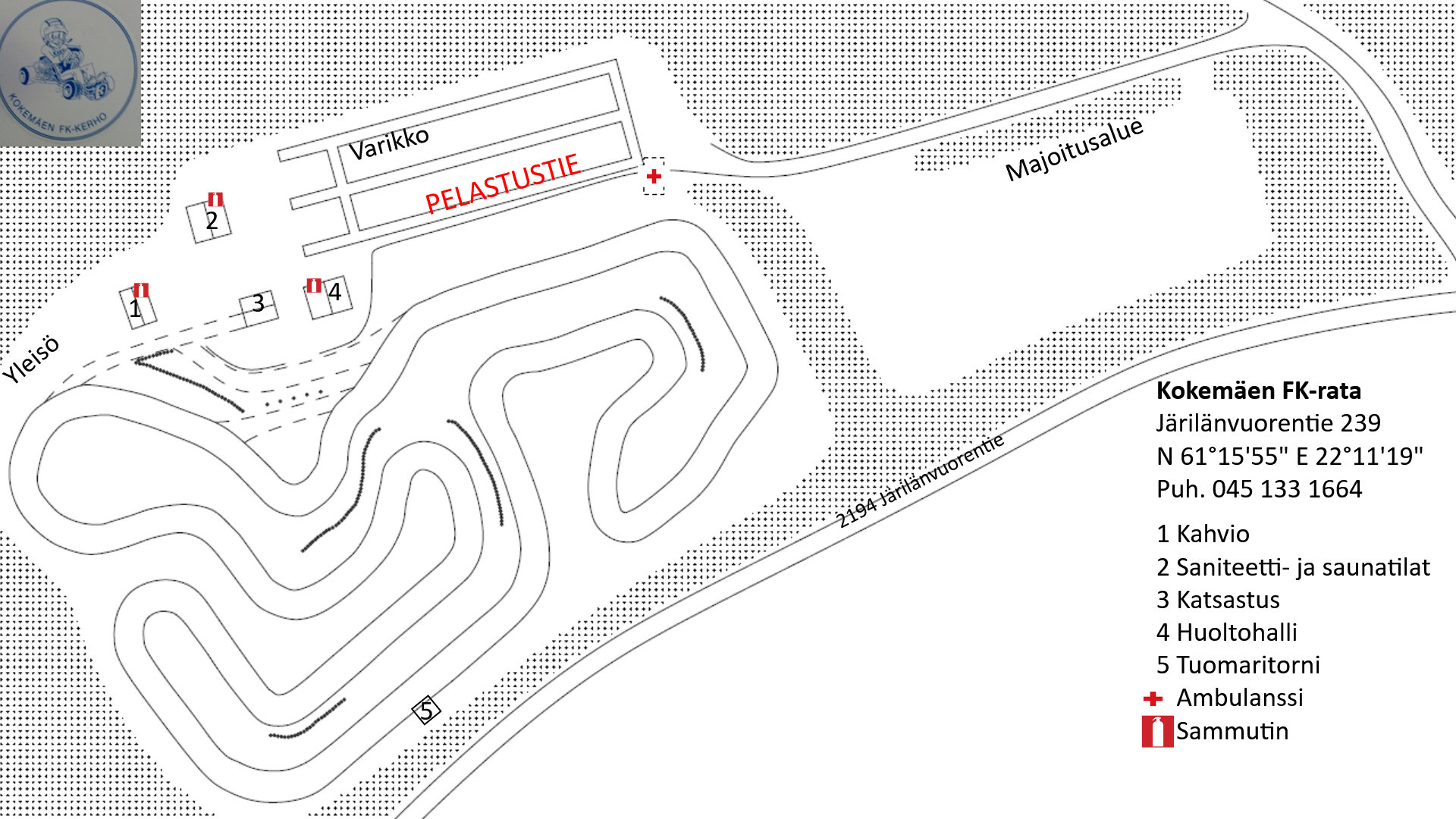 Tuomariston pj.Maarit Yli-KiikkaVaasanUATuomariTuomas RajaviitaUlvilaFKKilpailun johtajaJuha-Matti HerranenKokeFKKilpailutapahtumien johtajaTommi MichelssonPIRKASihteeriLaura IsokallioKokeFKRatatuom.päällikköMika SaariKokeFKKatsastuspäällikköPaavo PernuKokeFKTuloslaskentapäällikköJessika SaariKokeFKVarikkopäällikköArtturi KankeriKokeFKTurvallisuuspäällikköPentti SinkkonenKokeFK